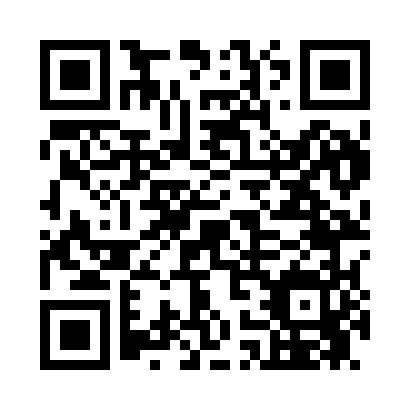 Prayer times for Boyden, Iowa, USAMon 1 Jul 2024 - Wed 31 Jul 2024High Latitude Method: Angle Based RulePrayer Calculation Method: Islamic Society of North AmericaAsar Calculation Method: ShafiPrayer times provided by https://www.salahtimes.comDateDayFajrSunriseDhuhrAsrMaghribIsha1Mon4:015:481:285:339:0810:552Tue4:025:491:285:339:0710:543Wed4:035:501:285:339:0710:544Thu4:045:501:295:339:0710:535Fri4:055:511:295:339:0610:536Sat4:065:511:295:339:0610:527Sun4:075:521:295:339:0610:518Mon4:085:531:295:339:0510:509Tue4:095:541:295:339:0510:5010Wed4:105:541:305:339:0410:4911Thu4:115:551:305:339:0410:4812Fri4:125:561:305:339:0310:4713Sat4:135:571:305:339:0310:4614Sun4:155:581:305:339:0210:4515Mon4:165:581:305:339:0110:4416Tue4:175:591:305:339:0110:4217Wed4:196:001:305:339:0010:4118Thu4:206:011:305:338:5910:4019Fri4:216:021:305:328:5810:3920Sat4:236:031:305:328:5710:3721Sun4:246:041:315:328:5710:3622Mon4:266:051:315:328:5610:3523Tue4:276:061:315:328:5510:3324Wed4:296:071:315:318:5410:3225Thu4:306:081:315:318:5310:3026Fri4:326:091:315:318:5210:2927Sat4:336:101:315:308:5110:2728Sun4:356:111:315:308:5010:2629Mon4:366:121:305:308:4910:2430Tue4:386:131:305:298:4710:2231Wed4:396:141:305:298:4610:21